                      Bài tập: Bé hãy tô màu nâu con dế có chữ cái d. Con dế có chữ cái khác tô màu theo ý thích. Bé tô theo nét chấm mờ hoàn thiện những miếng dưa hấu. Bé hãy tô màu chữ cái d.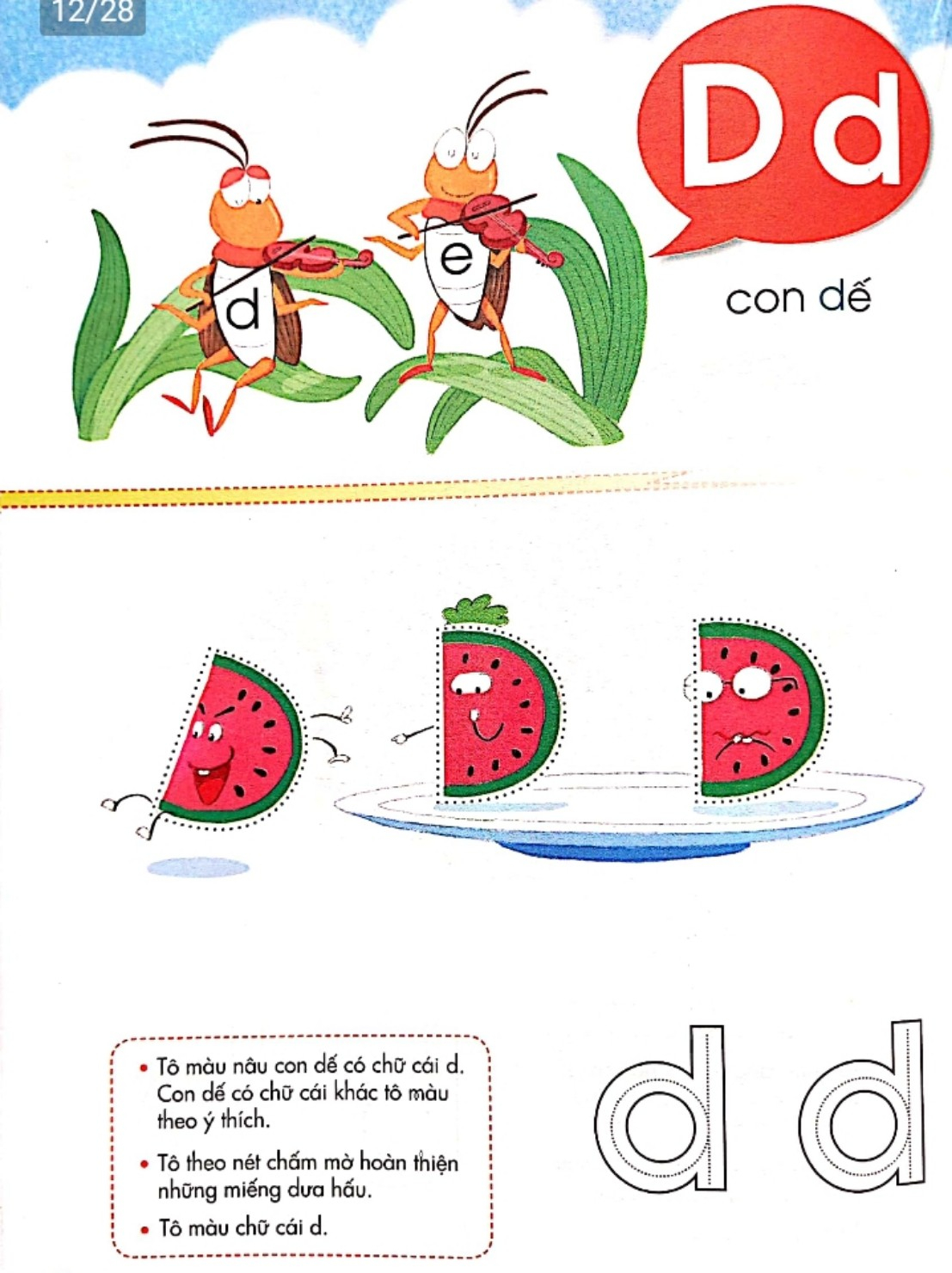 TRƯỜNG MẦM NON GIANG BIÊN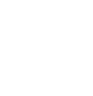 BÀI TẬP TRẺ  4 – 5 TUỔI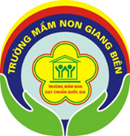       Họ và tên trẻ: ....................................................................    Lớp: ...............................................................................